Zabawy z głoskami (s,z,c,dz)  Pamiętamy o szerokim uśmiechu i płaskim języku przy wymowie głosek s,z,c,dz! ząbki delikatnie złączonePowtarzaj za rodzicem:sa, so, se, si, su, syasa, osa, ese, isi, usu, ysyas, os, es, is, us, ysCo jest na obrazkach?Zdania wypowiadane na jednym wydechu: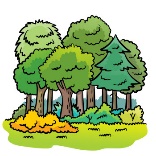 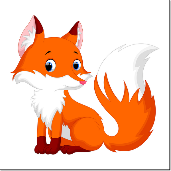 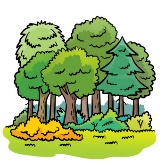 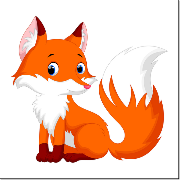 To    a to To jest    a to jest 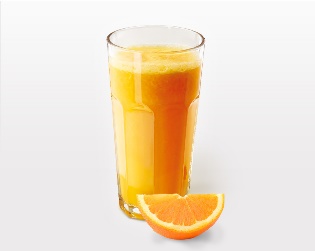 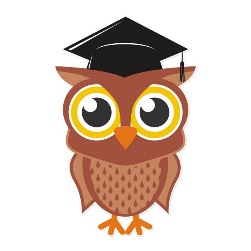 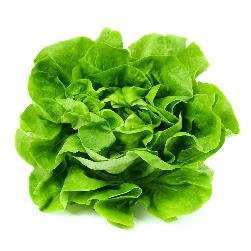 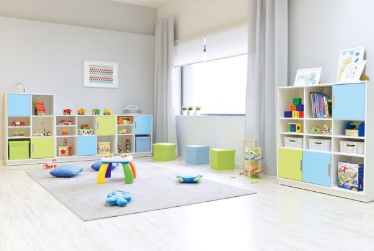 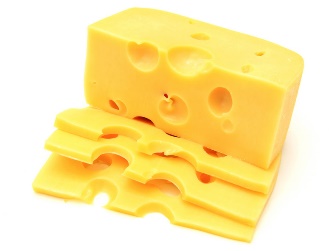 soksowasałatasalaser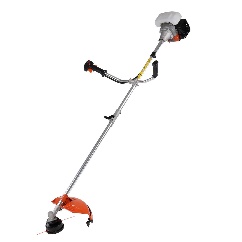 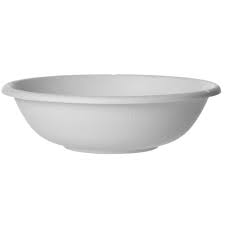 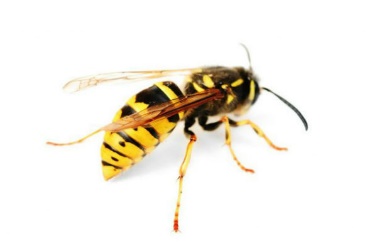 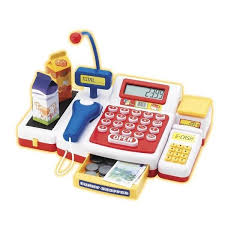 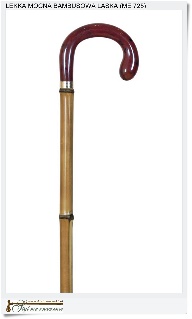 kosamiskaosakasalaska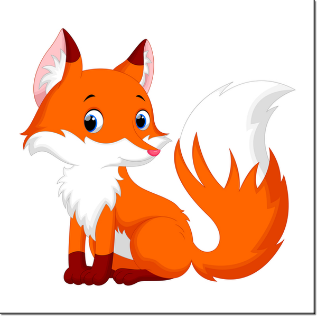 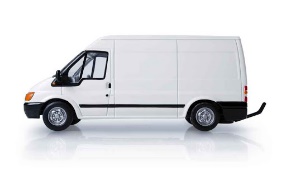 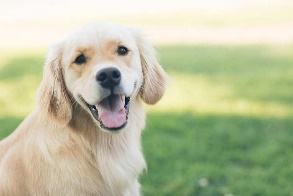 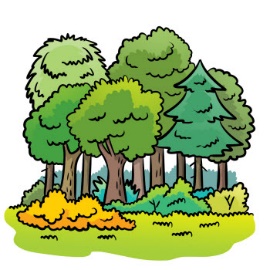 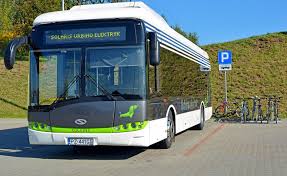 lisbuspieslasautobus